                                         ระเบียบการ                   การแข่งขันกีฬาเทควันโด                                 -รายการ-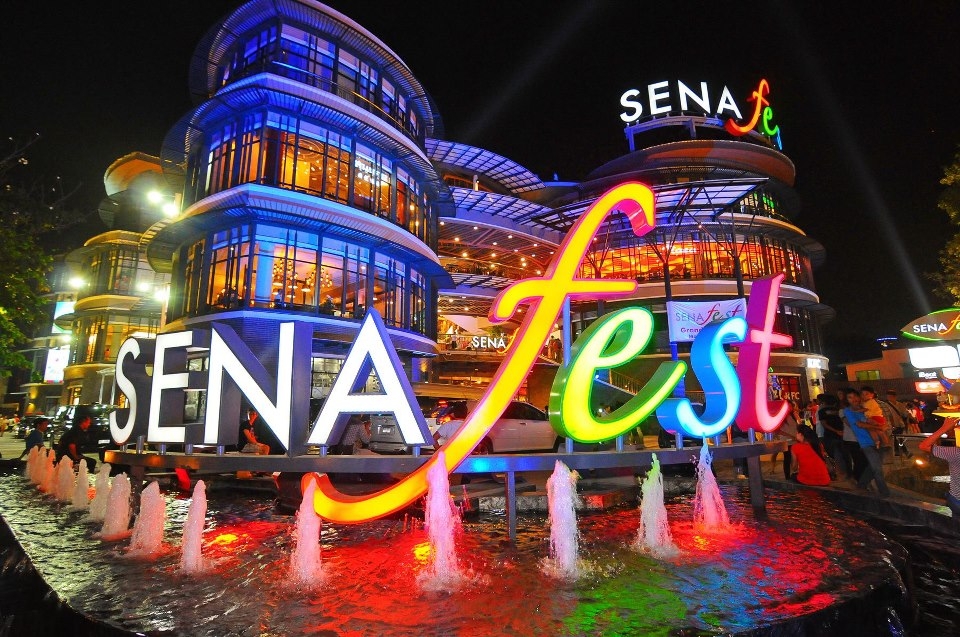                    - การแข่งขันมีประเภทเดี่ยวและทีม 3 คน                   -คลาสสโมสรแบ่งสาย   1คู่                    -คลาสโรงเรียนแบ่งสาย1คู่       -สอบถามรายละเอียดโทร * คุณอาท 080-0696-066 **รับจำนวนจำกัด**วันเสาร์ ที่ 23 กรกฏาคม 2559	ขอเชิญทีมนักกีฬาและโค้ชผู้ฝึกสอนทุกท่านและชมรมสโมสรเป็นเกียรติเข้าร่วมการแข่งขันแมทพัฒนานัก กีฬาเทควันโด                         รายการ “ SENA FEST TAEKWONDO CHAMPIONSHIP 2016 ”1. ระเบียบการแข่งขัน	 มีความประสงค์ที่จะจัดการแข่งขันกีฬาเทควันโดโดยใช้ชื่อรายการนี้ว่า “ SENA FEST TAEKWONDO CHAMPIONSHIP 2016 ”ภายในวันเสาร์ ที่ 23 กรกฎาคม 2559   ณ .ลานกิจกรรม ชั้น 1 ศูนย์การค้าเสนา เฟสท์ เขตคลองสาน   เพื่อให้การดำเนินการจัดการแข่งขันกีฬาเทควันโด    เป็นไปด้วยความเรียบร้อย จึงเห็นควรกำหนดระเบียบการกติกา และข้อบังคับการแข่งขันกีฬาเทควันโด ขึ้นดังนี้ข้อ 1. ประเภทการแข่งขัน	- ประเภทการจัดการแข่งขัน แบ่งเป็น 2 ประเภท ( ต่อสู้เดี่ยว / ต่อสู้ทีม 3 คน )	3.1 การแข่งขันประเภท เคียวรูกิ ( ต่อสู้เดี่ยว ) แบ่งเป็น 7 รุ่น		- ประเภทยุวชน ชายและหญิง             อายุ 3-4 ปี        ( พ.ศ. 2556-2555)		- ประเภทยุวชน ชายและหญิง		อายุ 5-6 ปี	(พ.ศ. 2554-2553 )		- ประเภทยุวชน ชายและหญิง		อายุ 7-8 ปี	( พ.ศ.2552-2551 )		- ประเภทยุวชน ชายและหญิง		อายุ 9-10 ปี	( พ.ศ. 2550-2549 )		- ประเภทยุวชน ชายและหญิง		อายุ 11-12 ปี	( พ.ศ. 2548 -2547)		- ประเภทเยาวชน ชายและหญิง	อายุ 13 – 14 ปี	( พ.ศ.2546 – 2545 )		- ประเภทเยาวชน ชายและหญิง	อายุ 15 – 17 ปี	( พ.ศ.2544 – 2543 )	- การแข่งขันแบ่งออกเป็น 2 CLASS ดังนี้ / (กรณีที่จับคู่มาจัดให้สำหรับคลาสอื่น)	- CLASS C     ห้ามเตะหัว หมุนเตะได้ ถ้านักกีฬาในคลาสนี้ทำผิดกติกาดังกล่าว จะทำการตัด คัมเจิม 1 คะแนน ทันที       - CLASS โรงเรียน        ห้ามเตะหัว และลูกหมุนเตะทุกกรณี นักกีฬาที่ลงในคลาสนี้ มีคุณสมบัติไม่เกินสายเหลือง สำหรับนักเรียนที่เรียนในโรงเรียน สัปดาห์ละ 1 – 2 วัน เท่านั้น   …หมายเหตุ..            อาจารย์ทุกท่านกรุณาใช้วิจารณญาณในการส่ง - การแข่งขันประเภท เคียวรูกิ ( ต่อสู้ทีม 3 คน ) น้ำหนักรวม            - ประเภทยุวชน ชายและหญิง  อายุ 3-4 ปี           ( พ.ศ. 2556-2555) น้ำหนักไม่เกิน 54 กก.	- ประเภทยุวชน ชายและหญิง	อายุ 5-6 ปี           (พ.ศ. 2554-2553 ) น้ำหนักไม่เกิน 63 กก.	- ประเภทยุวชน ชายและหญิง อายุ 7-8 ปี            ( พ.ศ.2552-2551) น้ำหนักไม่เกิน 75 กก. 	- ประเภทยุวชน ชายและหญิง	อายุ 9-10 ปี         ( พ.ศ.2550-2549) น้ำหนักไม่เกิน 100 กก.	- ประเภทยุวชน ชายและหญิง	อายุ 11-12 ปี        ( พ.ศ. 2548 -2547) น้ำหนักไม่เกิน 120 กก.	- ประเภทเยาวชน ชายและหญิง อายุ 13 – 14 ปี  ( พ.ศ.2546 – 2545 ) น้ำหนักไม่เกิน 140 กก.	- ประเภทเยาวชน ชายและหญิง อายุ 15 – 17 ปี  ( พ.ศ.2544 – 2543 ) น้ำหนักไม่เกิน 160 กก.- รุ่นการแข่งขันประเภท เคียวรูกิ รุ่นน้ำหนักที่กำหนดให้มีการแข่งขัน*ประเภทยุวชนชายและหญิง อายุ 3-4 ปี รุ่น A 		น้ำหนักไม่เกิน 15 กก.รุ่น B		น้ำหนัก 15 กก. แต่ไม่เกิน 18 กก.รุ่น C		น้ำหนัก 18 กก. แต่ไม่เกิน 21 กก.รุ่น D		น้ำหนัก 21 กก. แต่ไม่เกิน 24 กก.รุ่น E 		น้ำหนัก 24 กก. ขึ้นไป                *ประเภทยุวชน ชายและหญิง อายุ 5-6 ปี รุ่น A			น้ำหนักไม่เกิน 18 กก.รุ่น B			น้ำหนัก 18 กก. แต่ไม่เกิน 21กก.รุ่น C			น้ำหนัก 21 กก. แต่ไม่เกิน 24 กก.รุ่น D			น้ำหนัก 24 กก. แต่ไม่เกิน 27 กก.รุ่น E			น้ำหนัก 27 กก. แต่ไม่เกิน 30 กก.รุ่น F			น้ำหนัก 30 กก. ขึ้นไป      *ประเภทยุวชน ชายและหญิง อายุ 7-8 ปี                         1.รุ่น A			น้ำหนักไม่เกิน 20 กก.2.รุ่น B			น้ำหนัก 20 กก. แต่ไม่เกิน 23 กก.3.รุ่น C			น้ำหนัก 23 กก. แต่ไม่เกิน 26 กก.4.รุ่น D			น้ำหนัก 26กก. แต่ไม่เกิน 29 กก.5.รุ่น E			น้ำหนัก 29 กก. แต่ไม่เกิน 32 กก.6.รุ่น F			น้ำหนัก 32 กก. ขึ้นไป*ประเภทยุวชน ชายและหญิง อายุ 9-10 ปี รุ่น A			น้ำหนักไม่เกิน 24 กก.รุ่น B			น้ำหนัก 24 กก. แต่ไม่เกิน 27 กก.รุ่น C			น้ำหนัก 27 กก. แต่ไม่เกิน 30 กก.รุ่น D			น้ำหนัก 30 กก. แต่ไม่เกิน 33 กก.รุ่น E			น้ำหนัก 33 กก. แต่ไม่เกิน 36 กก.รุ่น F			น้ำหนัก 36 กก. แต่ไม่เกิน 39 กก.รุ่น G			น้ำหนัก 39 กก. ขึ้นไป*ประเภทยุวชน ชายและหญิง อายุ 11-12 ปี                1.รุ่น A			น้ำหนักไม่เกิน 28 กก.                        2.รุ่น B			น้ำหนัก 28 กก. แต่ไม่เกิน 31 กก.3.รุ่น C			น้ำหนัก 31 กก. แต่ไม่เกิน 34 กก.4.รุ่น D			น้ำหนัก 34 กก. แต่ไม่เกิน 37 กก.6.รุ่น E			น้ำหนัก 37 กก. แต่ไม่เกิน 40 กก.7.รุ่น F			น้ำหนัก 40 กก. แต่ไม่เกิน 43 กก.8.รุ่น G			น้ำหนัก 43 กก. แต่ไม่เกิน 46 กก.9.รุ่น H			น้ำหนัก 46 กก. ขึ้นไป*ประเภทเยาวชน ชายและหญิง อายุ 13-14 ปี               1.รุ่น A			น้ำหนักไม่เกิน 37 กก.2.รุ่น B			น้ำหนัก 37 กก. แต่ไม่เกิน 40 กก.3.รุ่น C			น้ำหนัก 40 กก. แต่ไม่เกิน 43 กก.4.รุ่น D			น้ำหนัก 43 กก. แต่ไม่เกิน 46 กก.5.รุ่น E			น้ำหนัก 46 กก. แต่ไม่เกิน 49 กก.6.รุ่น F			น้ำหนัก 49 กก. แต่ไม่เกิน 52 กก.7.รุ่น G			น้ำหนัก 52 กก. แต่ไม่เกิน 55 กก.8.รุ่น H			น้ำหนัก 55 กก. ขึ้นไป    *ประเภทเยาวชนชาย อายุ 15-17 ปี .                   1.รุ่น A			น้ำหนักไม่เกิน 45 กก.2.รุ่น B			น้ำหนัก 45 กก. แต่ไม่เกิน 48 กก.3.รุ่น C			น้ำหนัก 48 กก. แต่ไม่เกิน 51 กก.4.รุ่น D			น้ำหนัก 51 กก. แต่ไม่เกิน 54 กก.5.รุ่น E			น้ำหนัก 54 กก. แต่ไม่เกิน 57 กก.6.รุ่น F			น้ำหนัก 57 กก. แต่ไม่เกิน 60 กก.7.รุ่น G			น้ำหนัก 60 กก. แต่ไม่เกิน 63กก.8.รุ่น H			น้ำหนัก 63 กก. แต่ไม่เกิน 66 กก.9.รุ่น I			น้ำหนัก 66 กก. แต่ไม่เกิน 69 กก.10.รุ่น J		น้ำหนัก 69 กก. ขึ้นไป  *ประเภทเยาวชนหญิง อายุ 15-17 ปี              1.รุ่น A			น้ำหนักไม่เกิน 42 กก.2.รุ่น B			น้ำหนัก 42 กก. แต่ไม่เกิน 45กก.3.รุ่น C			น้ำหนัก 45 กก. แต่ไม่เกิน 48 กก.4.รุ่น D			น้ำหนัก 48 กก. แต่ไม่เกิน 51 กก.5.รุ่น E			น้ำหนัก 51 กก. แต่ไม่เกิน 54 กก.6.รุ่น F			น้ำหนัก 54 กก แต่ไม่เกิน 57 กก.7.รุ่น G			น้ำหนัก 57 กก. แต่ไม่เกิน 60 กก.8.รุ่น H			น้ำหนัก 60 กก. แต่ไม่เกิน 63 กก.9.รุ่น I			น้ำหนัก 63 กก. แต่ไม่เกิน 66 กก.10.รุ่น J		น้ำหนัก 66 กก. ขึ้นไป- วิธีการจัดการแข่งขัน	1. วิธีการแข่งแบบจับคู่ต่อสู้ตามรุ่นอายุน้ำหนักแข่งคู่เดียวได้เหรียญทุกคน เหรียญทอง ; เหรียญเงิน         2.ทำการแข่งขันทั้ง 3 ยกไม่มีจับแพ้หรือสู้ไม่ได้- คุณสมบัติของนักกีฬา1. เปิดรับสมัครนักกีฬาจากทั้งในและต่างประเทศ2. มีคุณสมบัติตั้งแต่สายขาว – สายเหลือง3. นักกีฬา 1 คน มีสิทธิสมัครแข่งขัน ได้เพียง 1 รุ่นเท่านั้น ( ยกเว้น ประเภทต่อสู้ทีม )4. เป็นผู้ยอมรับและปฎิบัติตามกฎกติกาการแข่งขันเทควันโดสากล(กติกาใหม่)และต้องเป็นผู้ที่    ไม่อยู่ในระหว่างการถูกลงโทษจากการกีฬาแห่งประเทศไทย หรือสมาคมเทควันโดแห่ง   ประเทศไทย- การสมัครแข่งขัน ผู้สมัครแข่งขันต้องส่งหลักฐานต่าง ๆ ตามข้อบังคับ ดังต่อไปนี้รูปถ่ายหน้าตรงไม่สวมหมวก และไม่สวมแว่นตาดำ  ขนาด  จำนวน  2  รูป	2. สำเนาบัตรประจำตัวประชาชน และพร้อมแสดงตัวจริงในวันชั่งน้ำหนัก (กรณียังไม่มี	    บัตรประจำตัวประชาชน ให้ใช้สำเนาสูติบัตร หรือสำเนาทะเบียนบ้าน พร้อมแสดงตัว	    จริงในวันชั่งน้ำหนักเช่นกัน)  จำนวน  1  ใบ3. ในใบสมัครต้องมีลายเซ็นรับรองของ ผู้ฝึกสอน และ ผู้ปกครอง- กติกาการแข่งขันเทควันโด ประเภทเคียวรูกิ ( ต่อสู้ )	1. ใช้กติกาการแข่งขันสากลของ สหพันธ์เทควันโดโลก ฉบับปัจจุบัน ( กติกาใหม่ )และที่กำหนดขึ้นเป็นการเฉพาะแมทนี้	2. ชุดการแข่งขันให้ใช้ตามกติกาการแข่งขันเทควันโดสากล	3. สนามแข่งขัน 8 เหลี่ยม ขนาด 8x8 เมตร 	4. การแข่งขันใช้อุปกรณ์ตัดสินไฟฟ้า- อุปกรณ์การแข่งขัน	1. นักกีฬา ต้องใส่ สนับแขน ซ้าย-ขวา และสนับขา ซ้าย-ขวา	2. นักกีฬา ต้องใส เกราะแดง หรือเกราะน้ำเงิน ตามสายแข่งขัน	3 นักกีฬา ต้องใส่ เฮดการ์ด และนักกีฬาชาย ต้องใส่กระจับ4. นักกีฬา ยุวชนอายุ 13-14 ปี และนักกีฬาเยาวชนอายุ 15-17 ปี ต้องใส่ฟันยาง , ถุงมือ , ถุงเท้า           สำหรับการแข่งขัน* หมายเหตุ	นักกีฬาต้องนำอุปกรณ์มาเอง อุปกรณ์ต้องได้รับการตรวจสอบมาตรฐาน จากฝ่ายตรวจสอบก่อนลงแข่งขัน      อุปกรณ์เพิ่มเติมที่สามารถใส่ลงแข่งขันได้สนับเข่าแข้งและสนับแขนศอก ( ต้องเป็นวัสดุที่ไม่มีวัสดุแข็ง เช่น โลหะ พลาสติก )หลังเท้าชนิดที่ใช้สำหรับการแข่งขัน- เวลาที่ใช้ในการแข่งขัน กำหนดให้มีการแข่งขันคู่ละ 3 ยก โดยกำหนดเวลาดังนี้	1. รุ่นยุวชนและเยาวชน ชาย / หญิง แข่งขัน 1 นาที พัก 30 วินาที 3 ยก	2. นักกีฬาต้องมาแข่งขันตามเวลาที่กำหนด หลังจากคู่ก่อนหน้านั้นแข่งเสร็จไม่เกิน 2 นาที	3. ให้นักกีฬารายงานตัวก่อนการแข่งขัน 15 นาที* หมายเหตุ	เวลาการแข่งขันอาจเปลี่ยนแปลงได้จะแจ้งให้ทราบในวันประชุมผู้จัดการทีม- เหรียญรางวัลการแข่งขัน	1.	ชนะเลิศ อันดับ 1                   เหรียญทอง		พร้อมเกียรติบัตร	2.	รองชนะเลิศ อันดับ 1		เหรียญเงิน		พร้อมเกียรติบัตร	หลักเกณฑ์การพิจารณาถ้วยรางวัลคะแนนรวมเกณฑ์การให้คะแนน  ให้นับคะแนนเป็นทีมรวม นับทุกรุ่นที่มีการแข่งขัน ยกเว้นคู่พิเศษ  จะนับคะแนน จากจำนวนเหรียญทองที่มากที่สุดเป็นหลัก จากนั้นจึงนับจากเหรียญเงิน ตามลำดับ การรวมคะแนนจะใช้ระบบคอมพิวเตอร์ ถ้วยรางวัลคะแนนรวมยอดเยี่ยม อันดับ 1  ถ้วยรางวัลคะแนนรวมยอดเยี่ยม อันดับ 2  ถ้วยรางวัลคะแนนรวมยอดเยี่ยม อันดับ 3 ถ้วยรางวัลผู้ฝึกสอนยอดเยี่ยม อันดับ 1ถ้วยรางวัลผู้ฝึกสอนยอดเยี่ยม อันดับ 2หากทางคณะกรรมการพบว่านักกีฬาคนใดทุจริตไม่ว่ากรณีใดก็ตามทางคณะกรรมการจะตัดสิทธิ์ในการแข่งขันทันที และมีผลรวมไปถึงการพิจารณาถ้วยรางวัลคะแนนรวม และถ้วยรางวัลผู้ฝึกสอนด้วยเช่นกัน- เจ้าหน้าที่ประจำทีม	กำหนดให้มีเจ้าหน้าที่ประจำทีมได้ ไม่เกินทีมละ 3 คน ในขณะทำการแข่งขัน จะอนุญาต ให้ผู้ฝึกสอน หรือผู้ช่วยผู้ฝึกสอนสามารถทำหน้าที่เป็นโค้ชให้นักกีฬาลงสนามได้เพียง 1 คน เท่านั้น และผู้ที่ทำหน้าที่โค้ช จะต้องแต่งกายสุภาพ ไม่ใส่กางเกงขาสั้นและรองเท้าแตะผู้จัดการทีม	1 คน2.ผู้ฝึกสอน                  1 คน.           3. ผู้ช่วยผู้ฝึกสอน	1 คน-กำหนดการรับสมัคร / ชั่งน้ำหนักรับสมัครแข่งขันทางระบบ online ธารน้ำ รับจำนวนจำกัด  ตั้งแต่บัดนี้ ถึง วันพฤหัส ที่ 22 กรกฏาคม 2559 เวลา 12:00 น.(ได้ตามจำนวน) แข่งขันวันเสาร์ ที่  23 กรกฏาคม 2559  เริ่มทำการแข่งขัน เวลา 09:00 น. เป็นต้นไป2. ชั่งน้ำหนักเช้าวันเสาร์ ที่ 23 กรกฏาคม 2559 เวลา 06:00 น. – 08:00 น. ณ สนามแข่ง3. สอบถามรายระเอียดเพิ่มเติมได้ที่  * คุณอาท 080-0696-066- การประท้วงให้เป็นไปตามเงื๋อนไขนี้	1. การยื่นเรื่องประท้วง ให้ผู้ควบคุมทีมของนักกีฬาที่เสียผลประโยชน์ เป็นผู้ยื่นเรื่อง              ประท้วง โดยทำเป็นลายลักษณ์อักษร มีข้อความชัดเจน ประกอบด้วยหลักฐาน โดยใช้	    แบบฟอร์มของคณะกรรมการจัดการแข่งขัน พร้อมเงินประกันการประท้วง 2,000.-บาท	2. การประท้วงคุณสมบัติและด้านเทคนิคการแข่งขัน ให้ยื่นต่อประธานคณะกรรมการ	    รับพิจารณาการประท้วง ภายใต้เงื่อนไขและเวลาที่กำหนดการยื่นเรื่องประท้วงทุกครั้ง ต้องจ่ายเงินประกันประท้วง 2,000 บาท อย่างช้าไม่เกิน 10 นาที หลังการแข่งขัน 4. คำตัดสินของคณะกรรมการฯ ดังกล่าว ให้ถือเป็นเด็ดขาด หากคู่กรณีฝ่าฝืนไม่ปฏิบัติ    ตามคำตัดสินนั้น ปฏิบัติมิชอบด้วยเจตนารมณ์ของการส่งเสริมกีฬา ให้ประธานคณะ    กรรมการจัดการแข่งขันพิจารณาลงโทษข้อ 16. อัตราค่าสนับสนุนการสมัครการแข่งขันค่าสมัครเข้าแข่งขัน		ประเภท ต่อสู้เดี่ยว	คนละ	   400 	บาทค่าสมัครเข้าแข่งขัน		ประเภท ต่อสู้ทีม	ทีมละ	  700 	บาท****ช่องทางชำระค่าสมัครวันแข่งขัน*  แผนที่ประกอบการเดินทางสู่สนามแข่งขัน* ซ.เจริญนคร 16 เขตคลองสาน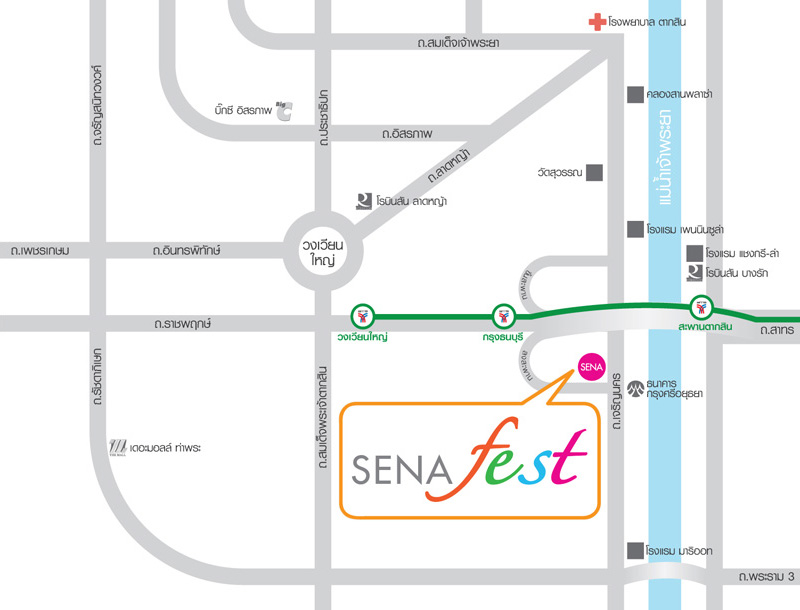 